Liceo Chapero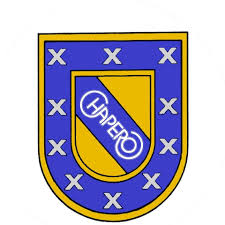 Primero BásicoCurso: Idioma EspañolProfesora. Gloria ValdézActividad No. 9Fecha de entrega 12/8/2020 hasta 19/8/2020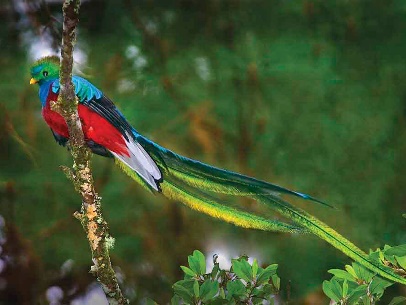 Instrucciones: Vea el siguiente vídeo. https://www.youtube.com/watch?v=DshumKKdVXUTrata sobre narraciones de La Mansión del Pájaro Serpiente. Autor. Virgilio Rodríguez Macal. Cuenta con tus palabras de que trata cada narración. El Anda Solo, El armado, La comadreja, El tepeizcuite, y la Mansión del Pájaro Serpiente.Escribe 10 palabras con etimología en idiomas mayas.Realiza en Word la actividad.